Was bedeutet die Überschrift? Erkläre! Denkst du, dass diese Aussage stimmt? Gib Beispiele.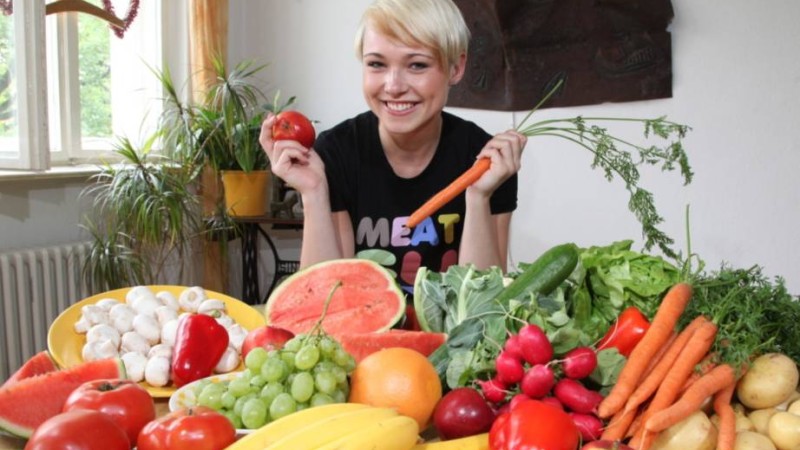 Beschreibe, was du auf dem Bild sehen kannst! Kennst du alle Gemüse- und Obstsorten?Ergänze die Relativpronomen!Vegetarier sind Leute, __________ sich fleischlos ernähren.Die vegetarische Lebensweise, __________ Beliebtheit in den letzten Jahren stark zugenommen hat, birgt aber auch Risiken.Die Vegetarier, mit _________ ich gesprochen habe, erklärten mir, dass sie besonders darauf achten müssen, sich ausgewogen zu ernähren.Das Eiweiß, __________in Fleischprodukten enthalten ist, bekommen Vegetarier zum Beispiel aus Hülsenfrüchten, wie Linsen oder Bohnen.Oft sind Kinder, __________Eltern sich vegetarisch ernähren, selbst Vegetarier.Viel beliebter ist es allerdings, sich vernünftig zu ernähren und genau solche Produkte, von __________man weiß, dass sie gesund und ethisch produziert worden sind, zu kaufen.Mein Arzt, __________ ich darüber befragt habe, hat mir versichert, dass Vegetarier nicht unbedingt gesünder seien als Fleischesser.Ich selbst bevorzuge eine Mischkost, __________ sowohl  Gemüse aber auch  Fisch und Fleisch enthält.Fest steht, dass jeder, __________ an einer gesunden Lebensweise interessiert ist, sich mit seinen Ernährungsgewohnheiten auseinandersetzen muss.